Oblastní spolek Českého červeného kříže Zlín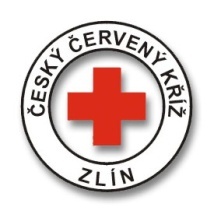 Potoky 3314, Zlín 760 01Tel.: 577 430 011e-mail: projekty.cckzlin@volny.czwww.cervenykriz.zlin.czZ á v a z n á   p ř i h l á š k a- Doškolovací kurz ZZAPan(í)    ...............................narozen(a)……...........……………….bydlištěm………………………………..e-mail… …………. telefon……….......…………………číslo průkazky Zdravotníka zotavovacích akcí:    			se zúčastní doškolovacího kurzu ZZA v termínu 20.11.2021.......................................................                        ........................................................................       * podpis účastníka kurzu                                     ** razítko a podpis vysílající organizace	Chcete-li vystavit fakturu, je nutné napsat přesné fakturační údaje!Fakturační údaje:* v případě zaslání přihlášky e-mailem není třeba vyplňovat** v případě zaslání přihlášky e-mailem není třeba vyplňovat, doplňte, prosím, jen název a adresu vysílající organizace